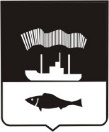 АДМИНИСТРАЦИЯ ГОРОДА МУРМАНСКАП О С Т А Н О В Л Е Н И E13.11.2017                                                                                                                             № 3607Об утверждении муниципальной программы города Мурманска «Развитие транспортной системы» на 2018-2024 годы (в ред. постановлений от 13.03.2018 № 606, от 12.04.2018 № 1041, от 15.08.2018 № 2625, от 06.11.2018 № 3810,            от 11.12.2018 № 4298, от 19.12.2018 № 4407, от 18.07.2019 № 2417, от 04.12.2019 № 4022,  от 16.12.2019 № 4218, от 18.12.2019 № 4245, от 27.12.2019 № 4381, от 06.02.2020 № 277,            от 14.05.2020 № 1162, от 02.07.2020 № 1516, от 16.12.2020 № 2921, от 18.12.2020 № 2966,  от 23.06.2021 № 1722, от 06.09.2021 № 2280, от 22.11.2021 № 2965, от 13.12.2021 № 3197,  от 21.12.2021 № 3310, от 30.08.2022 № 2438)В соответствии со статьей 179 Бюджетного кодекса Российской Федерации, Федеральным законом от 06.10.2003 № 131-ФЗ «Об общих принципах организации местного самоуправления в Российской Федерации», Уставом муниципального образования город Мурманск, постановлением администрации города Мурманска от 21.08.2013 № 2143 «Об утверждении Порядка разработки, реализации и оценки эффективности муниципальных программ города Мурманска», распоряжением администрации города Мурманска от 09.11.2017 № 79-р «Об утверждении перечня муниципальных программ города Мурманска на 2018-2024 годы», протоколом заседания Программно-целевого совета города Мурманска от 25.10.2017 № 2-17 и в целях реализации программно-целевых принципов организации деятельности органов местного самоуправления города Мурманска п о с т а н о в л я ю: 1. Утвердить муниципальную программу города Мурманска «Развитие транспортной системы» на 2018-2024 годы согласно приложению к настоящему постановлению.2. Управлению финансов администрации города Мурманска (Умушкина О.В.) обеспечить финансирование реализации муниципальной программы города Мурманска «Развитие транспортной системы» на 2018-2024 годы в объеме, установленном решением Совета депутатов города Мурманска о бюджете муниципального образования город Мурманск на соответствующий финансовый год.3. Отменить постановления администрации города Мурманска:- от 12.11.2013 № 3231 «Об утверждении муниципальной программы города Мурманска «Развитие транспортной системы» на 2014 год и на плановый период 2015 и 2016 годов»;- от 26.12.2013 № 3845 «О внесении изменений в приложение к постановлению администрации города Мурманска от 12.11.2013 № 3231 «Об утверждении муниципальной программы города Мурманска «Развитие транспортной системы» на 2014 год и на плановый период 2015 и 2016 годов»;- от 06.06.2014 № 1749 «О внесении изменений в приложение к постановлению администрации города Мурманска от 12.11.2013 № 3231 «Об утверждении муниципальной программы города Мурманска «Развитие транспортной системы» на 2014 год и на плановый период 2015 и 2016 годов» (в ред. постановления от 26.12.2013 № 3845)»;- от 30.06.2014 № 2114 «О внесении изменений в приложение к постановлению администрации города Мурманска от 12.11.2013 № 3231 «Об утверждении муниципальной программы города Мурманска «Развитие транспортной системы» на 2014 год и на плановый период 2015 и 2016 годов» (в ред. постановлений от 26.12.2013 № 3845, от 06.06.2014 № 1749)»;- от 13.10.2014 № 3385 «О внесении изменений в постановление администрации города Мурманска от 12.11.2013 № 3231 «Об утверждении муниципальной программы города Мурманска «Развитие транспортной системы» на 2014 год и на плановый период 2015 и 2016 годов» (в ред. постановлений от 26.12.2013 № 3845, от 06.06.2014 № 1749, от 30.06.2014 № 2114)»;- от 16.12.2014 № 4132 «О внесении изменений в приложение к постановлению администрации города Мурманска от 12.11.2013 № 3231 «Об утверждении муниципальной программы города Мурманска «Развитие транспортной системы» на 2014-2018 годы» (в ред. постановлений от 26.12.2013 № 3845, от 06.06.2014 № 1749, от 30.06.2014 № 2114,                             от 13.10.2014 № 3385)»;- от 26.12.2014 № 4300 «О внесении изменений в приложение к постановлению администрации города Мурманска от 12.11.2013 № 3231 «Об утверждении муниципальной программы города Мурманска «Развитие транспортной системы» на 2014-2018 годы» (в ред. постановлений от 26.12.2013 № 3845, от 06.06.2014 № 1749, от 30.06.2014 № 2114,                             от 13.10.2014 № 3385, от 16.12.2014 № 4132)»;- от 05.06.2015 № 1472 «О внесении изменений в приложение к постановлению администрации города Мурманска от 12.11.2013 № 3231 «Об утверждении муниципальной программы города Мурманска «Развитие транспортной системы» на 2014-2018 годы» (в ред. постановлений от 26.12.2013 № 3845, от 06.06.2014 № 1749, от 30.06.2014 № 2114,                             от 13.10.2014 № 3385, от 16.12.2014 № 4132, от 26.12.2014 № 4300)»;- от 20.08.2015 № 2265 «О внесении изменений в приложение к постановлению администрации города Мурманска от 12.11.2013 № 3231 «Об утверждении муниципальной программы города Мурманска «Развитие транспортной системы» на 2014-2018 годы» (в ред. постановлений от 26.12.2013 № 3845, от 06.06.2014 № 1749, от 30.06.2014 № 2114,                             от 13.10.2014 № 3385, от 16.12.2014 № 4132, от 26.12.2014 № 4300, от 05.06.2015 № 1472)»;- от 12.11.2015 № 3138 «О внесении изменений в приложение к постановлению администрации города Мурманска от 12.11.2013 № 3231 «Об утверждении муниципальной программы города Мурманска «Развитие транспортной системы» на 2014-2018 годы» (в ред. постановлений от 26.12.2013 № 3845, от 06.06.2014 № 1749, от 30.06.2014 № 2114,                             от 13.10.2014 № 3385, от 16.12.2014 № 4132, от 26.12.2014 № 4300, от 05.06.2015 № 1472, от 20.08.2015 № 2265)»;- от 23.12.2015 № 3596 «О внесении изменений в приложение к постановлению администрации города Мурманска от 12.11.2013 № 3231 «Об утверждении муниципальной программы города Мурманска «Развитие транспортной системы» на 2014-2018 годы» (в ред. постановлений от 26.12.2013 № 3845, от 06.06.2014 № 1749, от 30.06.2014 № 2114,                             от 13.10.2014 № 3385, от 16.12.2014 № 4132, от 26.12.2014 № 4300, от 05.06.2015 № 1472, от 20.08.2015 № 2265, от 12.11.2015 № 3138)»;- от 13.04.2016 № 959 «О внесении изменений в приложение к постановлению администрации города Мурманска от 12.11.2013 № 3231 «Об утверждении муниципальной программы города Мурманска «Развитие транспортной системы» на 2014-2018 годы» (в ред. постановлений от 26.12.2013 № 3845, от 06.06.2014 № 1749, от 30.06.2014 № 2114,                             от 13.10.2014 № 3385, от 16.12.2014 № 4132, от 26.12.2014 № 4300, от 05.06.2015 № 1472, от 20.08.2015 № 2265, от 12.11.2015 № 3138, от 23.12.2015 № 3596)»;- от 08.07.2016 № 2059 «О внесении изменений в приложение к постановлению администрации города Мурманска от 12.11.2013 № 3231 «Об утверждении муниципальной программы города Мурманска «Развитие транспортной системы» на 2014-2018 годы» (в ред. постановлений от 26.12.2013 № 3845, от 06.06.2014 № 1749, от 30.06.2014 № 2114,                             от 13.10.2014 № 3385, от 16.12.2014 № 4132, от 26.12.2014 № 4300, от 05.06.2015 № 1472, от 20.08.2015 № 2265, от 12.11.2015 № 3138, от 23.12.2015 № 3596, от 13.04.2016 № 959)»;- от 25.10.2016 № 3220 «О внесении изменений в приложение к постановлению администрации города Мурманска от 12.11.2013 № 3231 «Об утверждении муниципальной программы города Мурманска «Развитие транспортной системы» на 2014-2018 годы» (в ред. постановлений от 26.12.2013 № 3845, от 06.06.2014 № 1749, от 30.06.2014 № 2114,                             от 13.10.2014 № 3385, от 16.12.2014 № 4132, от 26.12.2014 № 4300, от 05.06.2015 № 1472, от 20.08.2015 № 2265, от 12.11.2015 № 3138, от 23.12.2015 № 3596, от 13.04.2016 № 959, от 08.07.2016 № 2059)»;- от 11.11.2016 № 3463 «О внесении изменений в постановление администрации города Мурманска от 12.11.2013 № 3231 «Об утверждении муниципальной программы города Мурманска «Развитие транспортной системы» на 2014-2018 годы» (в ред. постановлений от 26.12.2013 № 3845, от 06.06.2014 № 1749, от 30.06.2014 № 2114, от 13.10.2014 № 3385, от 16.12.2014 № 4132, от 26.12.2014 № 4300, от 05.06.2015 № 1472,                             от 20.08.2015 № 2265, от 12.11.2015 № 3138, от 23.12.2015 № 3596, от 13.04.2016 № 959, от 08.07.2016 № 2059, от 25.10.2016 № 3220)»;- от 20.12.2016 № 3840 «О внесении изменений в постановление администрации города Мурманска от 12.11.2013 № 3231 «Об утверждении муниципальной программы города Мурманска «Развитие транспортной системы» на 2014-2019 годы» (в ред. постановлений от 26.12.2013 № 3845, от 06.06.2014 № 1749, от 30.06.2014 № 2114, от 13.10.2014 № 3385, от 16.12.2014 № 4132, от 26.12.2014 № 4300, от 05.06.2015 № 1472,                             от 20.08.2015 № 2265, от 12.11.2015 № 3138, от 23.12.2015 № 3596, от 13.04.2016 № 959, от 08.07.2016 № 2059, от 25.10.2016 № 3220, от 11.11.2016 № 3463)»;- от 09.03.2017 № 564 «О внесении изменений в приложение к постановлению администрации города Мурманска от 12.11.2013 № 3231 «Об утверждении муниципальной программы города Мурманска «Развитие транспортной системы» на 2014-2019 годы» (в ред. постановлений от 26.12.2013 № 3845, от 06.06.2014 № 1749, от 30.06.2014 № 2114,                             от 13.10.2014 № 3385, от 16.12.2014 № 4132, от 26.12.2014 № 4300, от 05.06.2015 № 1472,               от 20.08.2015 № 2265, от 12.11.2015 № 3138, от 23.12.2015 № 3596, от 13.04.2016 № 959,                 от 08.07.2016 № 2059, от 25.10.2016 № 3220, от 11.11.2016 № 3463, от 20.12.2016 № 3840)»;- от 30.06.2017 № 2127 «О внесении изменений в приложение к постановлению администрации города Мурманска от 12.11.2013 № 3231 «Об утверждении муниципальной программы города Мурманска «Развитие транспортной системы» на 2014-2019 годы» (в ред. постановлений от 26.12.2013 № 3845, от 06.06.2014 № 1749, от 30.06.2014 № 2114,                             от 13.10.2014 № 3385, от 16.12.2014 № 4132, от 26.12.2014 № 4300, от 05.06.2015 № 1472,               от 20.08.2015 № 2265, от 12.11.2015 № 3138, от 23.12.2015 № 3596, от 13.04.2016 № 959,                от 08.07.2016 № 2059, от 25.10.2016 № 3220, от 11.11.2016 № 3463, от 20.12.2016 № 3840,              от 09.03.2017 № 564)»;- от 31.07.2017 № 2479 «О внесении изменений в приложение к постановлению администрации города Мурманска от 12.11.2013 № 3231 «Об утверждении муниципальной программы города Мурманска «Развитие транспортной системы» на 2014-2019 годы» (в ред. постановлений от 26.12.2013 № 3845, от 06.06.2014 № 1749, от 30.06.2014 № 2114,                             от 13.10.2014 № 3385, от 16.12.2014 № 4132, от 26.12.2014 № 4300, от 05.06.2015 № 1472,              от 20.08.2015 № 2265, от 12.11.2015 № 3138, от 23.12.2015 № 3596, от 13.04.2016 № 959,                 от 08.07.2016 № 2059, от 25.10.2016 № 3220, от 11.11.2016 № 3463, от 20.12.2016 № 3840, от 09.03.2017 № 564, от 30.06.2017 № 2127)».4. Отделу информационно-технического обеспечения и защиты информации администрации города Мурманска (Кузьмин А.Н.) разместить настоящее постановление с приложением на официальном сайте администрации города Мурманска в сети Интернет.5. Редакции газеты «Вечерний Мурманск» (Хабаров В.А.) опубликовать настоящее постановление с приложением.6. Настоящее постановление вступает в силу со дня официального опубликования и применяется к правоотношениям, возникшим с 01.01.2018.7. Контроль за выполнением настоящего постановления возложить на заместителя главы администрации города Мурманска Доцник В.А.Временно исполняющий полномочияглавы администрациигорода Мурманска                                                                                                  А.Г. Лыженков